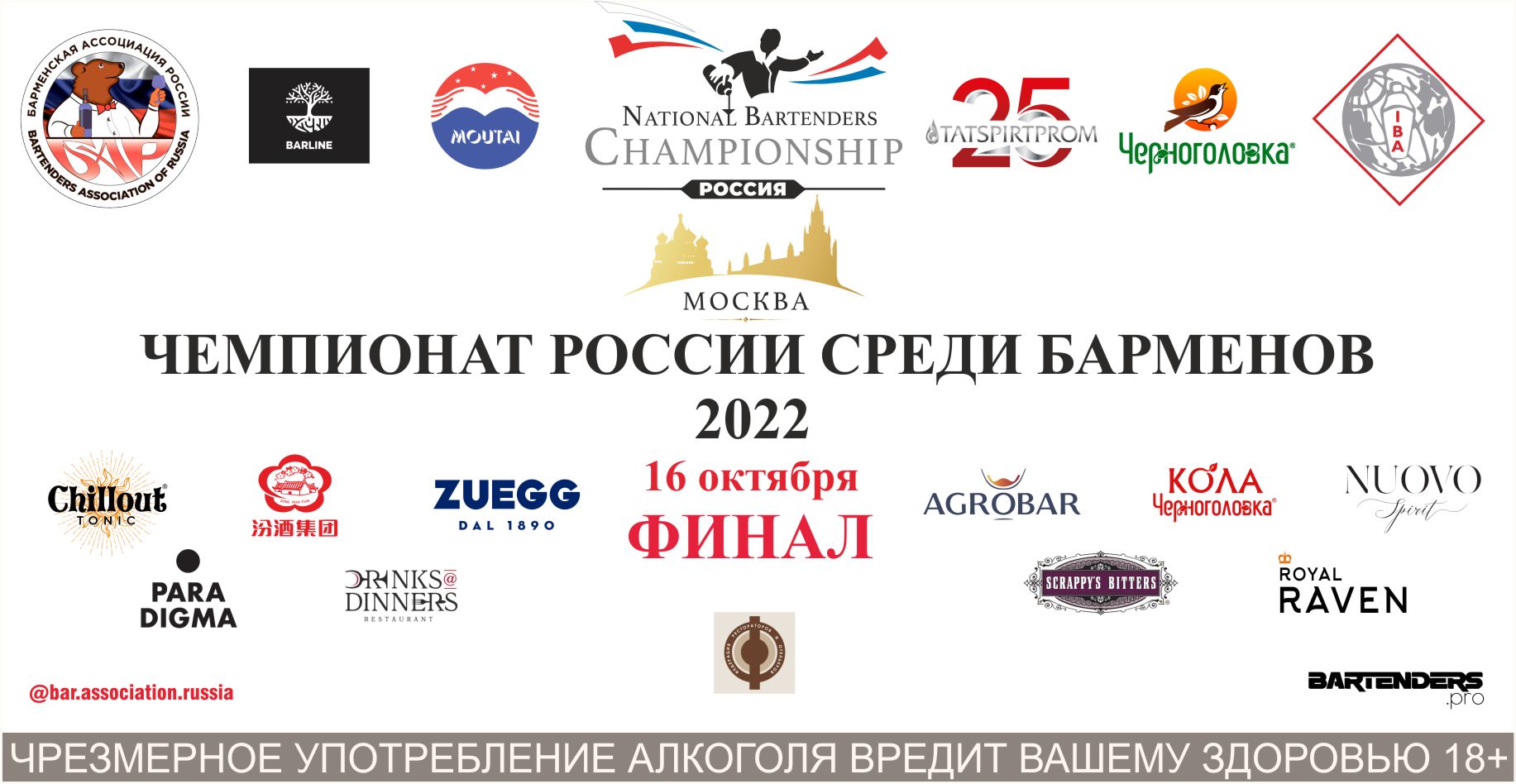                            Заявка в категории «Flair Bartending»                                                      номинация «Flair Bartending»                    Ф.И.О. участникаГородАдресВаш акаунт в инстаграмE-mailТелНазвание заведенияКатегория и номинация выступления Категория и номинация выступления Flair Bartending                   Flair Bartending                   Flair Bartending                   Название авторского коктейля  Рецептура:Рецептура:Рецептура:Рецептура:Рецептура:Наименование компонентовmlmldash/ dropдругоеСироп BarlineУкрашениеКомментарии к коктейлюКомментарии к коктейлюКомментарии к коктейлюКомментарии к коктейлюКомпоненты украшенияМетод приготовленияБокал